          FREDERICKTOWN FIRE DEPARTMENT CERT APP    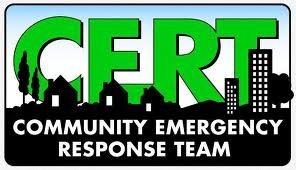 INSTRUCTIONS*: READ EACH QUESTION CAREFULLY AND ANSWER EACH QUESTION ACCURATELY. AN APPLICANT MAY BE DISQUALIFIED FROM ATTENDING CERT IF HE/SHE INTENTIONALLY MAKES A FALSE STATEMENT, PRACTICES OR ATTEMPTS TO PRACTICE ANY DECEPTION OR FRAUD IN THIS APPLICATION. PRINT OR TYPE THIS APPLICATION AND SIGN WHERE INDICATED.Training involves active participation and photographs may be used for public relations publications/postings promoting the city’s volunteer programs; the Community Emergency Response Team (CERT) newsletter; news publications/postings, which are reporting on volunteer training programs and/or the posting of photographs on the City’s website describing and promoting volunteer involvement.Are you willing to sign a photo release form authorizing the use of any photograph taken in connection with your participation in the program without compensation?	Yes _______	No _______- Failure to provide release may result in rejection of application.Indicate below all arrests and traffic violations (do not include parking violations.)Why do you desire to attend CERT?List any prior law enforcement experience, include any military law enforcement.I certify that I have answered each question accurately and truthfully, to the best of my knowledge and ability. I hereby authorize the Fredericktown Fire  Department to conduct an investigation into my background, realizing that the results of this investigation may affect the approval or denial of this application.Signature* RETURN COMPLETED APPLICATION TO:   DATEFREDERICKTOWN FIRE DEPARTMENT202 WEST COLLEGE FREDERICKTOWN MO 63645DO NOT WRITE BELOW THIS LINE – FOR DEPARTMENTAL USE ONLY.Date application received:Background Investigator:Background    			Approved:?_________________________Date applicant notified ________________________Last NameLast NameLast NameLast NameFirst NameFirst NameFirst NameMiddle NameMiddle NameMiddle NameList all other names you have used, including maiden, nicknames or aliases:List all other names you have used, including maiden, nicknames or aliases:List all other names you have used, including maiden, nicknames or aliases:List all other names you have used, including maiden, nicknames or aliases:List all other names you have used, including maiden, nicknames or aliases:E-Mail Address:E-Mail Address:E-Mail Address:E-Mail Address:E-Mail Address:Present Address:Present Address:Present Address:Present Address:Present Address:City:City:City:City:Zip Code:Business Name & Address:Business Name & Address:Business Name & Address:Business Name & Address:Business Name & Address:Business Name & Address:Business Name & Address:Business Name & Address:Occupation:Occupation:Home Telephone:Home Telephone:Home Telephone:Business Telephone:Business Telephone:Cell Phone:Cell Phone:Cell Phone:Cell Phone:Cell Phone:Date of Birth:Age:Sex:Social Security No:Social Security No:Social Security No:Marital Status:Marital Status:Marital Status:Marital Status:DateViolationCity/StateDispositionAgencyDateViolationCity/StateDispositionAgencyDateViolationCity/StateDispositionAgencyDateViolationCity/StateDispositionAgency